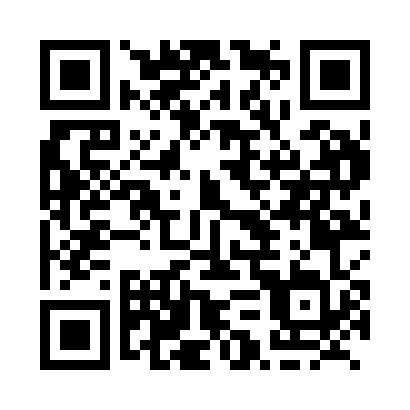 Prayer times for Timber Bay, Saskatchewan, CanadaWed 1 May 2024 - Fri 31 May 2024High Latitude Method: Angle Based RulePrayer Calculation Method: Islamic Society of North AmericaAsar Calculation Method: HanafiPrayer times provided by https://www.salahtimes.comDateDayFajrSunriseDhuhrAsrMaghribIsha1Wed3:125:241:006:108:3610:482Thu3:115:221:006:118:3810:493Fri3:105:201:006:138:4010:504Sat3:095:1812:596:148:4210:515Sun3:085:1612:596:158:4410:526Mon3:075:1412:596:168:4510:537Tue3:065:1212:596:178:4710:538Wed3:055:1012:596:188:4910:549Thu3:045:0812:596:198:5110:5510Fri3:035:0712:596:208:5310:5611Sat3:025:0512:596:218:5410:5712Sun3:015:0312:596:228:5610:5813Mon3:005:0112:596:238:5810:5914Tue2:594:5912:596:248:5910:5915Wed2:594:5812:596:259:0111:0016Thu2:584:5612:596:269:0311:0117Fri2:574:5512:596:279:0511:0218Sat2:564:5312:596:289:0611:0319Sun2:564:5212:596:299:0811:0420Mon2:554:5012:596:309:0911:0521Tue2:544:4912:596:319:1111:0522Wed2:534:4712:596:329:1211:0623Thu2:534:461:006:339:1411:0724Fri2:524:451:006:339:1511:0825Sat2:524:431:006:349:1711:0826Sun2:514:421:006:359:1811:0927Mon2:514:411:006:369:2011:1028Tue2:504:401:006:379:2111:1129Wed2:504:391:006:379:2211:1130Thu2:494:381:006:389:2411:1231Fri2:494:371:016:399:2511:13